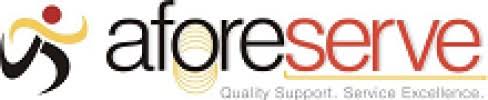 EIEM organizes a Campus Drive on 14.06.2022 . Company : Afforserve.com Bangalore                                                                         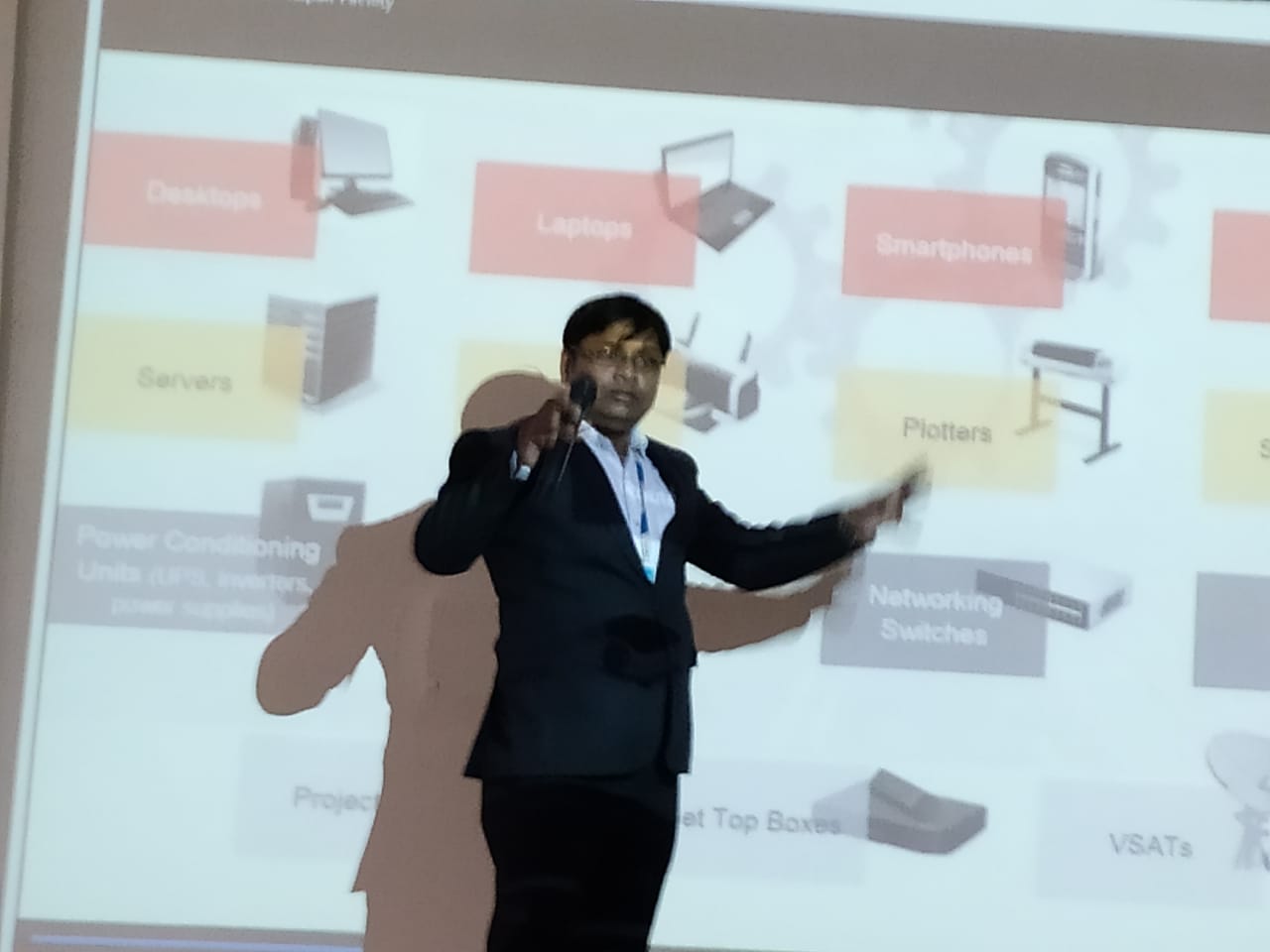 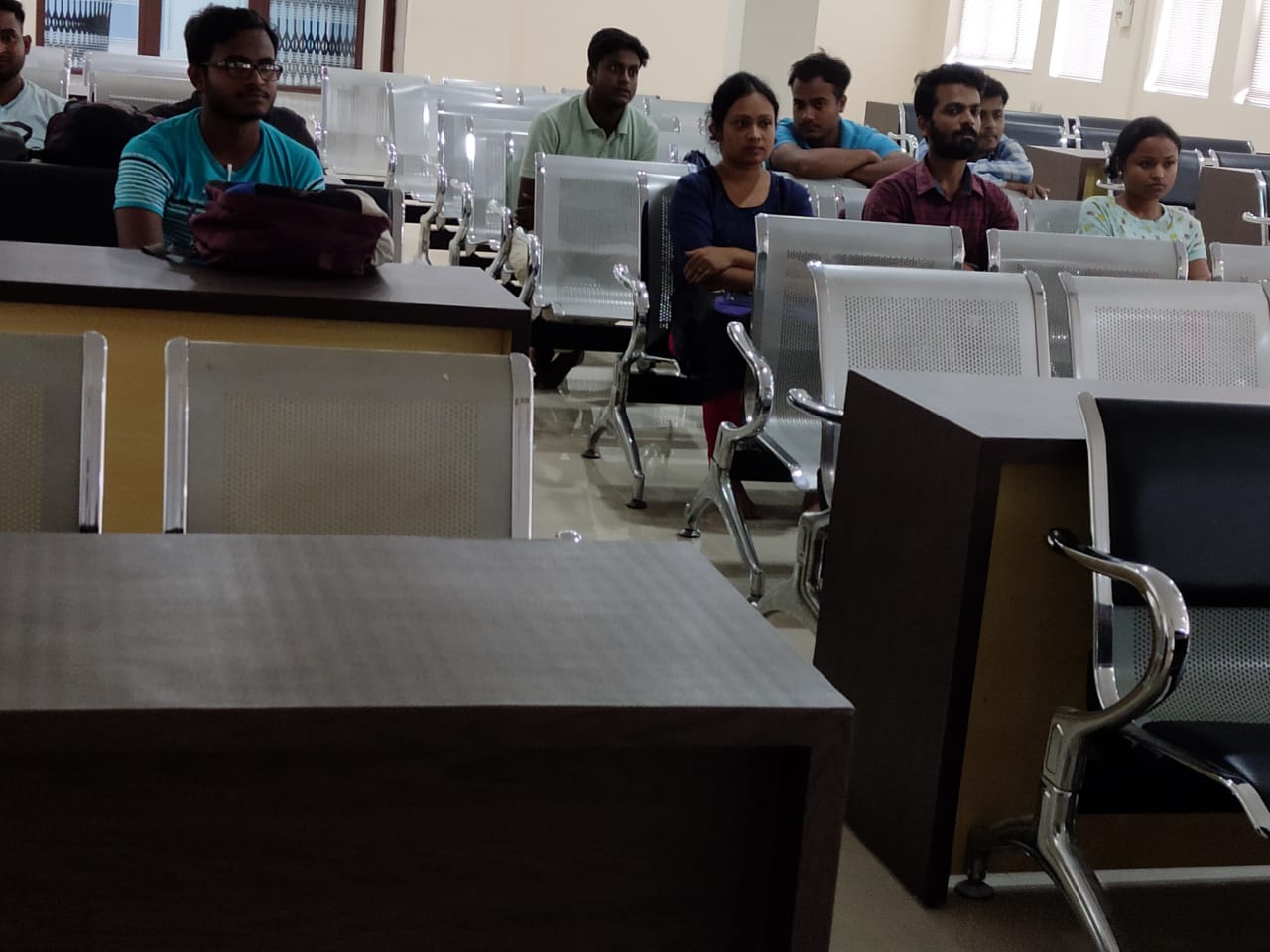 